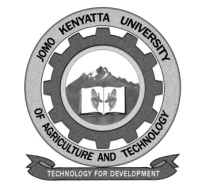 W1-2-60-1-6JOMO KENYATTA UNIVERSITY OF AGRICULTURE AND TECHNOLOGYUNIVERSITY EXAMINATIONS 2014/2015 YEAR 4 SEMESTER I EXAMINATION FOR THE DEGREE OF BACHELOR OF SCIENCE AGRICULTURAL ECONOMICS AND RURAL DEVELOPMENT  AER 2402: AGRICULTURAL PRICE ANALYSIS   DATE: April 2015						  	TIME: 2 HOURSINSTRUCTIONS: Answer All Questions in Section A and Any Two In Section B SECTION A: ANSWER ALL QUESTIONSDiscuss the empirical observation that the long run aggregate supply response with respect to price is lower in developing countries than in developed countries.												(10marks)Explain the meaning of the following terms:Market power The law of one price Agricultural terms of trade Price discovery Import parity price 							(10marks)a.	Using appropriate illustrations, explain situations where you would expect 	the agricultural supply response to be more elastic for a price rice than for a 	price fall.								(8marks)b.	Using examples, explain the reasons why the study of agricultural prices is 	necessary.								(7marks)a.	For each of the following pair of agricultural products, identify the one you 	would expect to have a higher price elasticity of supply. In each case explain 	your choice.		Pair			Choice	i.	Maize and Rice	ii.	Eggs and milk 	ii.	Pork and beef 										(6marks)b.	Would you expect the demand elasticity of demand for rice and wheat to be 	higher in developing countries than in developed countries? Explain your 	answer.								(3marks)c.	Given the following demand function for a monopolist Q=50-0.25P.Calculate the price the monopolist will charge in order to maximize profits if its cost function is given by C=50-40Q		(3marks)Show how the results in (ii) above would change if the firm were operating in a perfectly competitive market.		(3marks)5.	Using an appropriate graphical model, discuss the pricing mechanism of a monopoly 	firm.										(10marks)SECTION B: ANSWER ANY TWO QUESTIONS6.	a.	A common feature of agricultural markets is that the prices of many products 		are notoriously unstable. With examples explain the key policy interventions 			that can be used to stabilize agricultural prices.			(10marks)b.	Discuss the cobweb model as a tool for price analysis.		(10marks)7.	a.	Explain and mathematically show that the supply curve of perfectly 				competitive firm is the marginal cost curve (MC) above the average cost 			curve (AVC)								(10marks)b.	Discuss the key implication of the empirical observation that most 	agricultural products are characterized by high fixed costs relative to 	variable costs.							(6marks)c.	Explain briefly the difference between a converging and a diverging cobweb 	model.									(4marks)8.	a.	Explain the key factors that may explain the rising terms of trade for 				agriculture								(10marks)	b.	Explain and mathematically show that the degree to which a monopoly will 			exercise market power (hold price above the MC) depends on the price 			elasticity of demand.							(10marks)END